МБОУ СОШ п. ПятидорожноеПРИКАЗ № 105«Об открытии кадетского класса»                           от 31.08.2015  г.С целью воспитания и развития у молодого поколения потребностей личности, ее гражданского становления, подготовки учащихся к воинской службе, подготовки физически здоровых и выносливых людей, удовлетворения  потребностей социума, в соответствии со ст.ст. 9, 86 ФЗ РФ от 29.12.2012 г. №273-ФЗ «Об образовании в Российской Федерации», «Порядком организации и осуществления образовательной деятельности по основным общеобразовательным программам – образовательным программам начального общего, основного общего и среднего общего образования», утвержденного приказом Минобрнауки России 30 августа2013 года, № 1015, Положением о кадетском классе общеобразовательного учреждения, утвержденном приказом Министерства образования Калининградской области от 08.12.2010 г. № 1115/1, приказа Управления образования от 28.08.2015 г. № ОД-134 «Об открытии кадетских классов в 2015-2016 учебном году», решением Педагогического совета (протокол № 6 от 26.05.2015 г.),  заявлений родителей (законных представителей) обучающихсяПриказываю:1. Открыть кадетский класс на базе 5а класса с 01.09.2015 года.2. Зачислить в 5а кадетский класс следующих учащихся: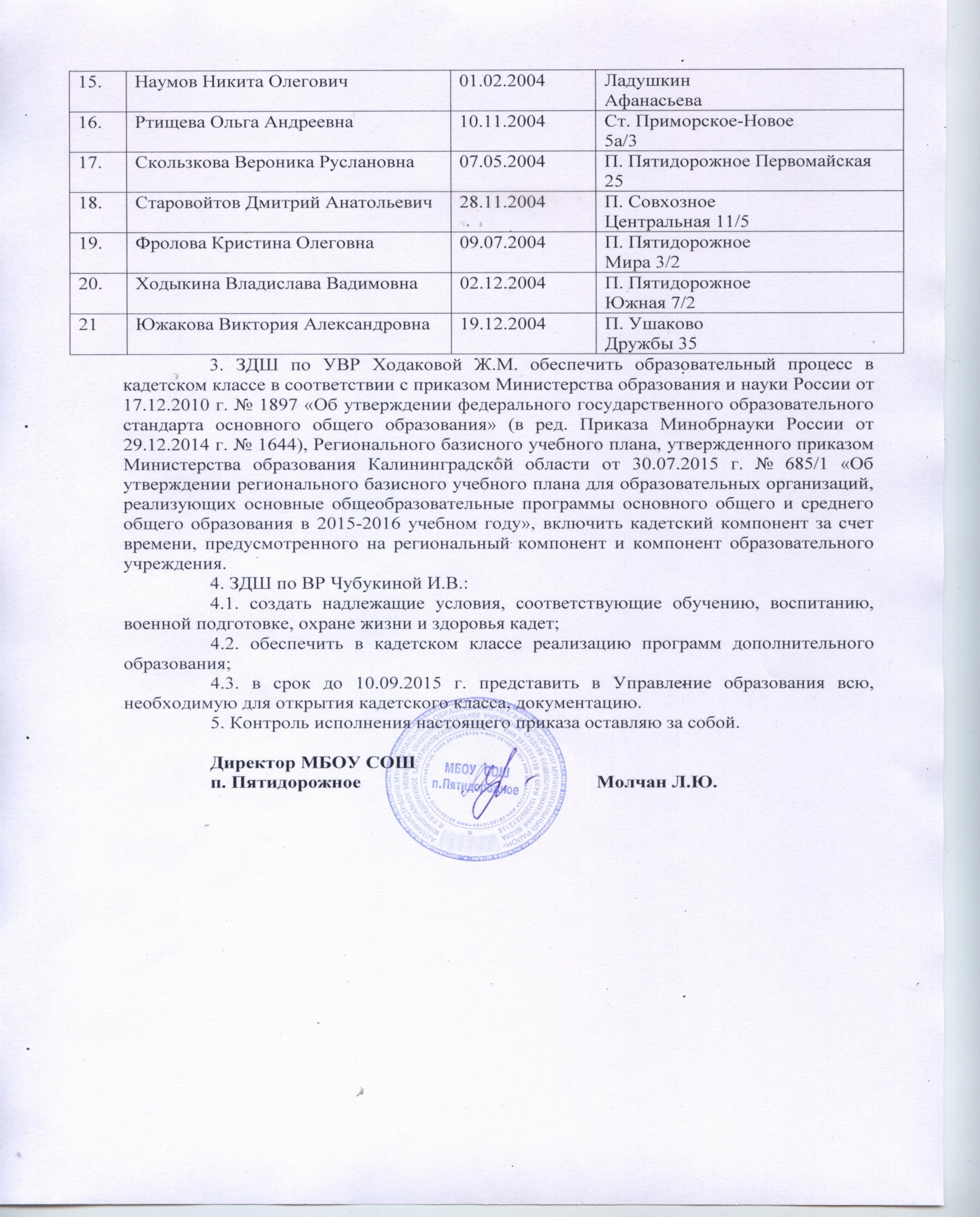 № п.п.Фамилия, имя, отчество учащегосяДата рожденияМесто жительства1.Бабкин Глеб Романович08.10.2004 П. Пятидорожное Южная 22.Бондарев Илья Юрьевич11.03.2004П. Новоселово Центральная 6/43.Бондарев Максим Юрьевич11.03.2004П. Новоселово Центральная 6/44.Волошина Милана Владимировна09.05.2005П. Пятидорожное Ильичевская 155Довгошея Ксения Александровна05.12.2004П. УшаковоНабережная 116.Дырдин Артем Юрьевич28.01.2005П. Пятидорожное Первомайская 137.Ефимов Дмитрий Сергеевич23.04.2004П. Новоселово Садовая 1/18Зубов Денис Сергеевич20.08.2004П. Ушаково Набережная 109.Иванков Данил Дмитриевич19.10.2004П. Совхозное Садовая 1310.Каплин Данила Сергеевич05.09.2004П. Новоселово Центральная 11/211Козлов Николай Владимирович11.02.2005П. Пятидорожное пер.Победы 312Малахова АленаАлександровна31.03.2004П. НовоселовоЦентральная 6/313Маринин Никита Владимирович22.02.2002П. Раздольное 18/2 14.Мясин Роман Владимирович17.07.2004П. Пограничный Молодежная 9/2